-IR verbs in the Present Tense-IR verbs are action words that end in –ir.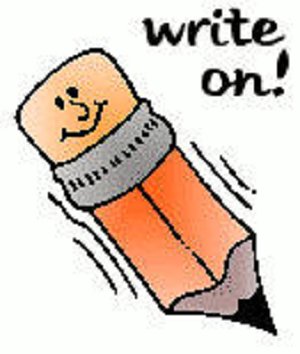 IR verbsTo conjugate IR verbs in the present tense, take off the IR and add the endings below:Practice. Conjugate the verbs below in the present tense. (Change the endings)Yo no _________________________ (compartir) con mis amigos.¿Tú _________________________ (compartir) la pizza con Ana?¿Usted _________________________ (compartir) las galletas con nosotros?Ella _________________________ (escribir) mucho.Nosotros _________________________ (escribir) muchas cartas (letters).¿Ustedes _________________________ (escribir) un libro?Ellos _________________________ (compartir) la sopa. Él _________________________ (escribir) muy bien en español.Nosotras _________________________ (compartir) comida todos los días.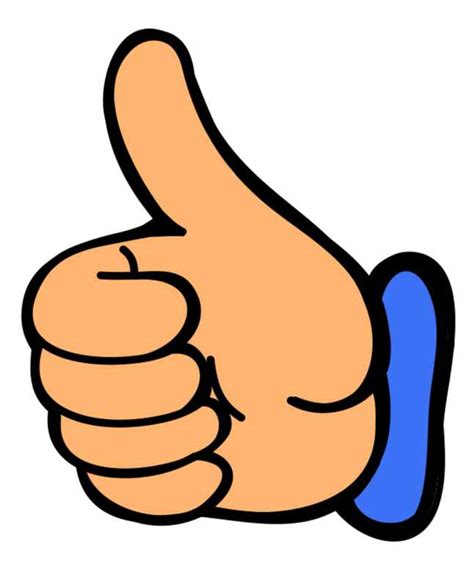 ANSWER KEY:1.COMPARTO2. COMPARTES3. COMPARTE4. ESCRIBE5. ESCRIBIMOS6. ESCRIBEN7. COMPARTEN8. ESCRIBE9. COMPARTIMOSEscribirTo WriteCompartirTo SharePronounsEndingsEx) EscribirYo- OYo ESCRIBOTú- ESTú ESCRIBESUsted- EUsted ESCRIBEÉl- EÉl ESCRIBEElla- EElla ESCRIBENosotros / Nosotras- IMOSNosotros ESCRIBIMOSUstedes- ENUstedes ESCRIBENEllos- ENEllos ESCRIBENEllas- ENEllas ESCRIBEN